附件2《教育部学历证书电子注册备案表》查询下载操作指南登录中国高等教育学生信息网（学信网）。登录学信档案。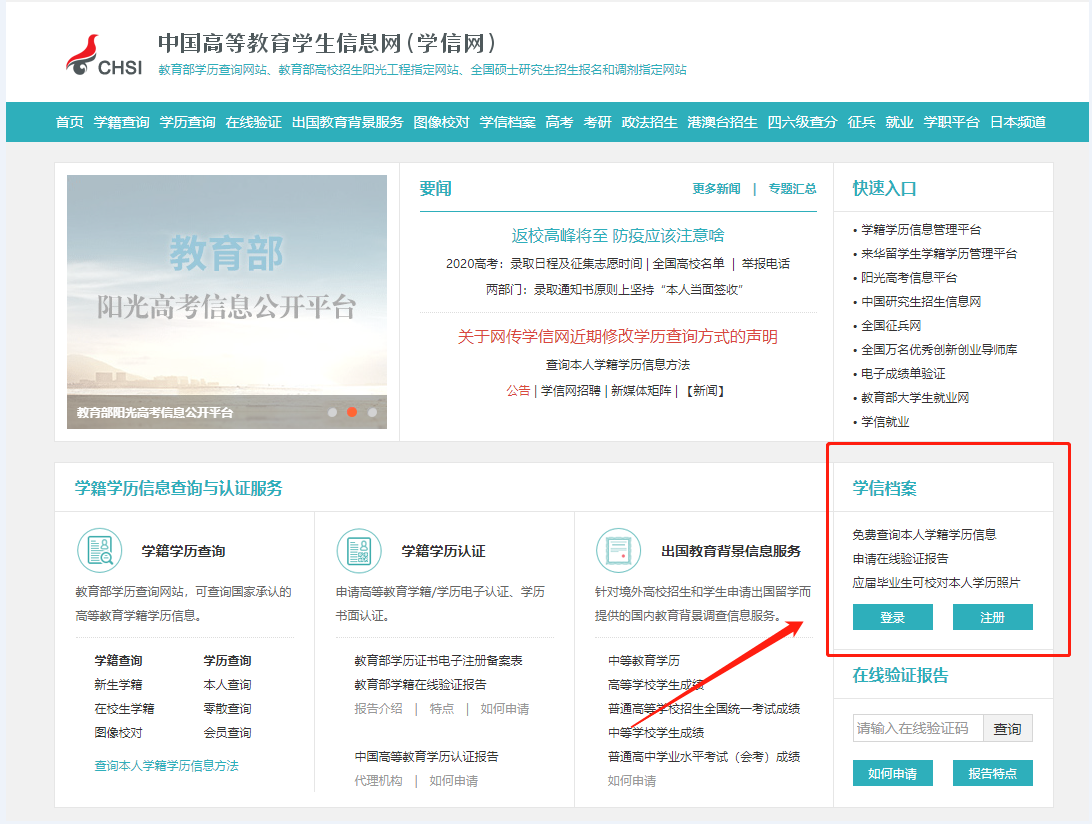 进入学信档案，点击“高等教育信息”—“学历”。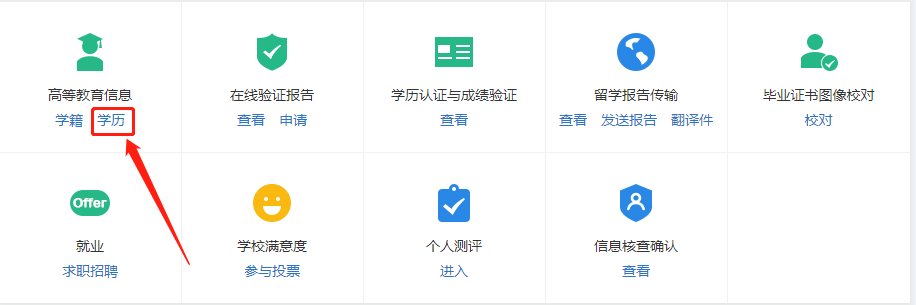 点击“查看该学历的电子注册备案表”。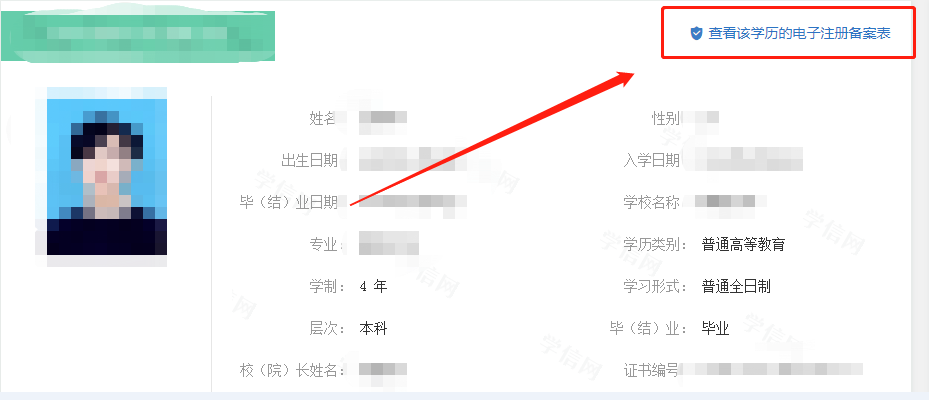 下载《教育部学历证书电子注册备案表》（PDF格式）。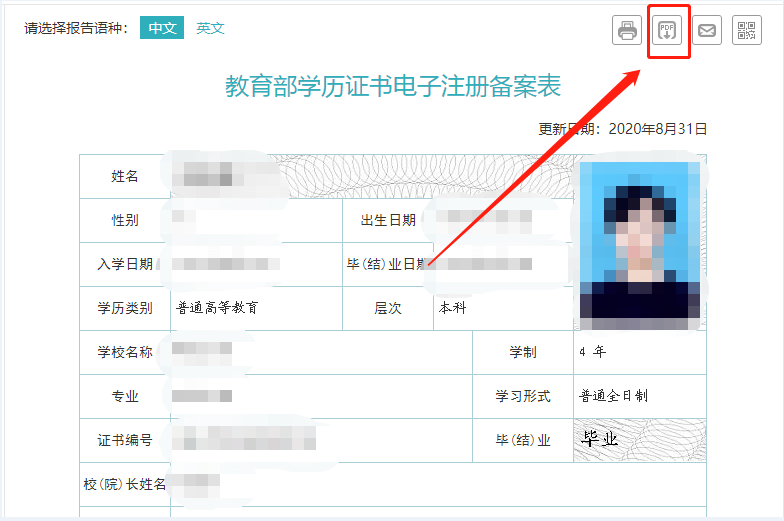 